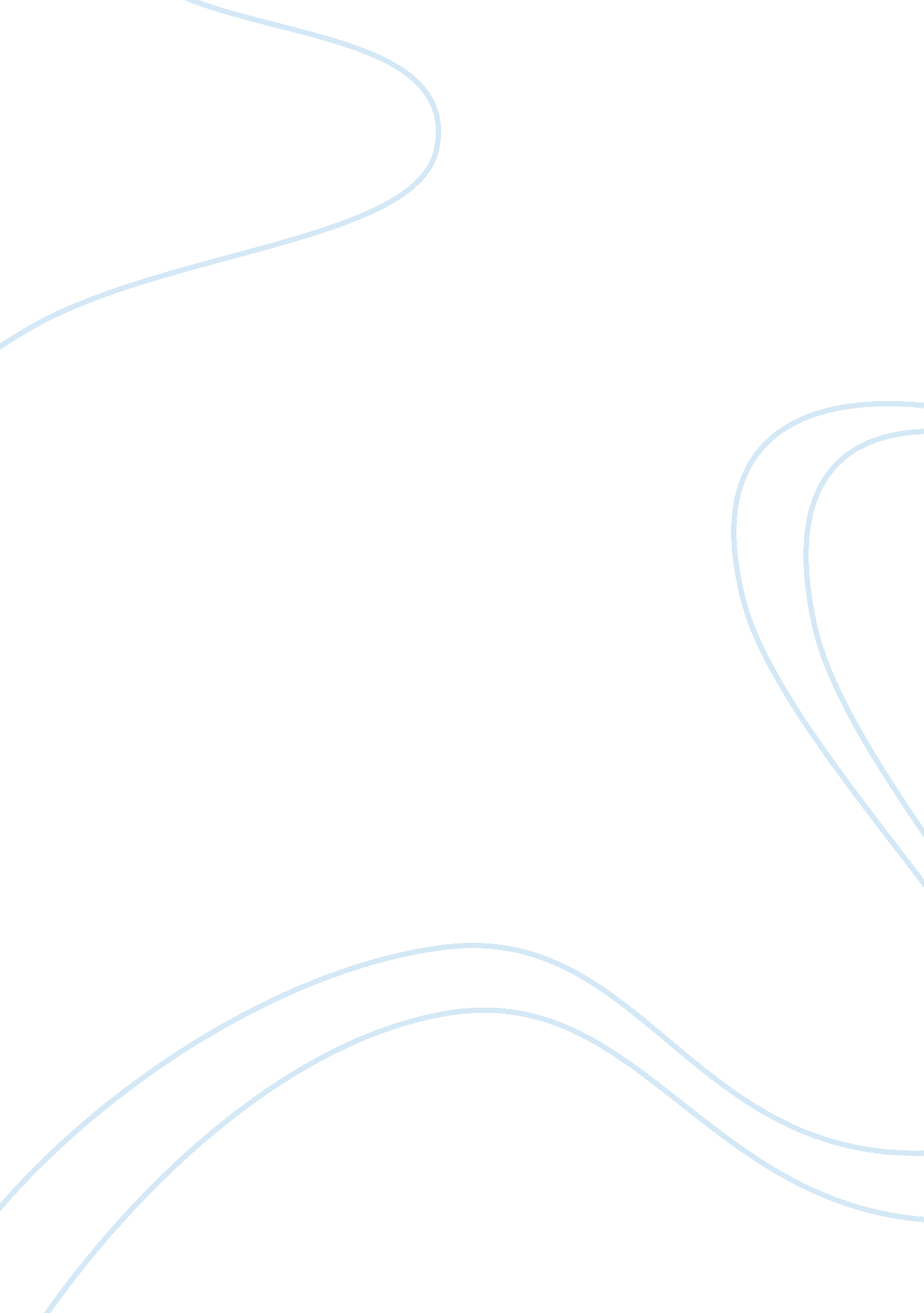 Sarees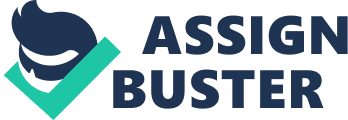 Gharchola saris The Gharchola saris are among the most famous traditional wear of the women of the Indian state of Gujarat. This variety of silk saris has earned much popularity among the people from other regions of this country as well. The weaving technique of the Gharchola silk saris first came from the region around Cambay. These saris are first woven by using the silk and zari thread. Later they are either block printed or tie-dyed. The Gharchola saris of Gujarat are generally bought for weddings and other social and religious events. The most popular variety of this sari is one that comes in combination of red and white. A typical Gharchola sari is marked by the large zari checks that are found all over the sari. These checks carry small golden motifs. The most common motifs used in the Gharchola saris from Surat are those of peacocks, lotus, etc. Finally the Gharchola saris are dyed in the Jamnagar area of Gujarat. This is when the red color is added to the silk after the weaving is completed. Jamnagar is preferred because of the quality of water in this place. Rajkot in Saurashtra is also an important place for these saris. The Gharchola silks are one of the most beautiful varieties of Surat saris. These saris are famous for the refined technique of weaving that is used. Maheshwari Sari Charming and elegant It has the quality of magnificence Pride of the owner It’s glamour personified! Once an exclusive privilege of the royalty has become an established Choice of the woman today. Conceived and designed by queen Ahilya Bai Holkar of Madhya Pradesh herself each Maheshwari Saree Conjures up a picture of royal Elegance. Majestic in its designs, it Is woven from silk and cotton fibres and embellished with gold zari. The Pallu is particulary distinct with its five stripes. Available in angoori (grape green), Gul bakhi (magenta), rani (deep Mauve Pink) and Raasini (light Violet) and famed for its reversible Border, that can be worn either Side, the royal Maheshwari is Vibrancy in an unadulterated from. Same as Chanderi Sarees which originate from Chanderi, Maheswari sarees originate from the town Maheshwar in Khargone district of Madhya Pradesh, India. This ancient town is situated on the banks for holy river Narmada Maheshwari fabric is known for its lightness, elasticity and fine thread count. In sharp contrast to the rich and heavy silken weaves of Kanjivaram, the silk and cotton mix of Maheshwaris is perfect to wear in the summer. Golden thread or Zari is also used to weave elegant motifs on the body, border and pallu of the sari. The most common patterns include brick, diamond, woven mat & Chameli flower patterns Gadwal sari Gadwal sari is a traditional sari made in Gadwal, Mahbubnagar district, India. [1] They are popular for their Zari saris. The local weavers are talented and weave the 5. 5 meters of saree fabric in such a way that it can be folded down to the size of a small match box. Gadwal Sarees have been very popular since the 1930s. These are cotton sarees with an attached silk border and silk pallow. These sari features a fine cotton field which is weaved separately and later interlocked with borders and pallu made out of pure silk. This art of back-breaking or interlock weft technique is known as kupadam or Tippatiamu and hence the gadwal saris are locally called as Kupadam or Kumbbam Saris The sari is also said to have an influence of Banarasi weaving. The brocaded designs woven into the Gadwal saris represent south Indian cultural patterns. The motifs of the murrugan (peacock) and the rudraksh rule as the favorite along with the temple motif (Kutabham or Kotakomma). Other variations include mango design buttis all over body enriched by a dark contrast colour pallu having intricate geometric pattern zari design or self stripes design in body with zari buttis all over the sari field. Yellow, parrot-green, pink and beige are the mostly used colours. Pochampally Sari Pochampally Saree or Pochampalli Ikat is a saree made in Boodhan Pochampally, Nalgonda district, India. 1][2] They are popular for their traditional geometric patterns in Ikat style of dyeing. [3] The intricate geometric design find their way into the hands of skillful weavers and make it to the market as beautiful sarees and dress material. Pochampally sarees have been popular since 1800s. Pochampally Ikat uniqueness lies in the transfer of intricate design and colouring onto warp and weft threads first and then weave them together. The fabric is cotton, silk and sico - a mix of exquisite silk and cotton. Increasingly, the colours themselves are from natural sources and their blends. Pochampally, a cluster of 80 villages, has traditional looms, whose design is more than a century-old. Today this Silk City, which is more of a cottage industry, is home to more than 10000 weaving families in 100 villages. The fabric is marketed through the cooperative society and APCO, the master weavers and the business houses in Pochampally. Pochampally does more than Rs. 1000000 Million annual business in terms of yarn sales, purchase of handloom products and sales. The government in 2010 divided the belt into two clusters Pochampally 1 and Pochampally 2, and is proving common weaving centres. Because of its unique design efforts are on to revive the dying art. Paithani Saris Paithani Saris not only give an elegant look but also adds royalty and thus most of the brides to be like to wear these heavily embellished paithani sarees on that auspicious day. Paithani Saris teamed up with the appropriate accessories, adds enormous grace and beauty. Paithani sari is known for its intricate weave of pure silk and gold. The paithani sari has played a significant role in weaving together the cultural fabric of Maharashtra. Paithani sari named after the Paithan region in Maharashtra state where they are woven by handmade from very fine silk, it is considered as one of the richest saris in Maharashtra. The Paithani sari is known the world over for its uniqueness. It is one of the most beautiful saris in the world. It’s beautifully crafted, with an exquisite zari border. The process of preparation of a Paithani sari can take a time period ranging from a month to years. It is because of these reasons that this sari is rather expensive. Paithani saris evolved from a cotton base to a silk base. Silk was used in designs and in the borders, whereas cotton was used in the body of the fabric. The Paithani silk saris are one of the richest gold brocade saris with stunning gold patterns woven in them. The zari used in the preparation of the sari is specially procured from Surat in Gujarat. It has an ornamental zari border and pallav, and buttis (little designs) of tara (star), mor (peacock), popat (parrot), kuyri (mango), rui phool (flower), paisa (coin), pankha (fan), kalas pakli (petal), kamal (lotus), chandrakor (moon), narli (coconut) and so on. Many of these innovative motifs and designs are found on the border and pallav in different sizes and patterns. Indian wears are popular because of its beauty of print, artwork, detailing of designs and quality of fabric soothing to skin of every wearer which adds glamour on every occasion. Since its inception in year 2000 at KK Handloom we are the leading suppliers of a variety range of Maharashtrian Sarees like Yeola Paithani, Brocket Paithani, Special Padar Paithani, Benarasi Silk Paithani sarees and many more at our Saree hub. The rich look in manufacturing with the fine quality fabric has attracted vendors all over the country. We at Kapse Paithani believes in quality delivering and complete customer satisfaction keeps range of traditional wears in all sizes and huge choice for colour adding charm and beauty to the wearer. Mainly in Maharashtra, Saree is the most elegant wear and the oldest form of women’s wearing, with the change of time a variety in its manufacturing and printing has been introducted. Here at Kapse Paithani team at the backend with their vast experience always strives to maintain the ethnic beauty of artwork with the modern touch of print. 